游游江山团队/散客确认书打印日期：2021/7/27 16:11:05甲方林鹏林鹏联系人林鹏联系电话11乙方重庆友联国际旅行社有限公司重庆友联国际旅行社有限公司联系人庞琳联系电话1301812956613018129566团期编号YN20210810庞琳02YN20210810庞琳02产品名称【泰版纳】直飞版纳纯玩 5 日游【泰版纳】直飞版纳纯玩 5 日游【泰版纳】直飞版纳纯玩 5 日游【泰版纳】直飞版纳纯玩 5 日游发团日期2021-08-102021-08-10回团日期2021-08-14参团人数4(2大2小)4(2大2小)大交通信息大交通信息大交通信息大交通信息大交通信息大交通信息大交通信息大交通信息启程 2021-08-10 G54187 重庆→西双版纳 07:20-09:15
返程 2021-08-14 G54188 西双版纳→重庆 22:35-00:3启程 2021-08-10 G54187 重庆→西双版纳 07:20-09:15
返程 2021-08-14 G54188 西双版纳→重庆 22:35-00:3启程 2021-08-10 G54187 重庆→西双版纳 07:20-09:15
返程 2021-08-14 G54188 西双版纳→重庆 22:35-00:3启程 2021-08-10 G54187 重庆→西双版纳 07:20-09:15
返程 2021-08-14 G54188 西双版纳→重庆 22:35-00:3启程 2021-08-10 G54187 重庆→西双版纳 07:20-09:15
返程 2021-08-14 G54188 西双版纳→重庆 22:35-00:3启程 2021-08-10 G54187 重庆→西双版纳 07:20-09:15
返程 2021-08-14 G54188 西双版纳→重庆 22:35-00:3启程 2021-08-10 G54187 重庆→西双版纳 07:20-09:15
返程 2021-08-14 G54188 西双版纳→重庆 22:35-00:3启程 2021-08-10 G54187 重庆→西双版纳 07:20-09:15
返程 2021-08-14 G54188 西双版纳→重庆 22:35-00:3旅客名单旅客名单旅客名单旅客名单旅客名单旅客名单旅客名单旅客名单姓名证件号码证件号码联系电话姓名证件号码证件号码联系电话1、罗琪杰500108201411305139 500108201411305139 2、徐山511302198707240726 511302198707240726 3、王子瑞5113022015022819165113022015022819164、周欣511302198906061720511302198906061720重要提示：请仔细检查，名单一旦出错不可更改，只能退票后重买，造成损失，我社不予负责，出票名单以贵社提供的客人名单为准；具体航班时间及行程内容请参照出团通知。重要提示：请仔细检查，名单一旦出错不可更改，只能退票后重买，造成损失，我社不予负责，出票名单以贵社提供的客人名单为准；具体航班时间及行程内容请参照出团通知。重要提示：请仔细检查，名单一旦出错不可更改，只能退票后重买，造成损失，我社不予负责，出票名单以贵社提供的客人名单为准；具体航班时间及行程内容请参照出团通知。重要提示：请仔细检查，名单一旦出错不可更改，只能退票后重买，造成损失，我社不予负责，出票名单以贵社提供的客人名单为准；具体航班时间及行程内容请参照出团通知。重要提示：请仔细检查，名单一旦出错不可更改，只能退票后重买，造成损失，我社不予负责，出票名单以贵社提供的客人名单为准；具体航班时间及行程内容请参照出团通知。重要提示：请仔细检查，名单一旦出错不可更改，只能退票后重买，造成损失，我社不予负责，出票名单以贵社提供的客人名单为准；具体航班时间及行程内容请参照出团通知。重要提示：请仔细检查，名单一旦出错不可更改，只能退票后重买，造成损失，我社不予负责，出票名单以贵社提供的客人名单为准；具体航班时间及行程内容请参照出团通知。重要提示：请仔细检查，名单一旦出错不可更改，只能退票后重买，造成损失，我社不予负责，出票名单以贵社提供的客人名单为准；具体航班时间及行程内容请参照出团通知。费用明细费用明细费用明细费用明细费用明细费用明细费用明细费用明细序号项目项目数量单价小计备注备注1成人成人23080.006160.002小孩不占床小孩不占床21880.003760.00合计总金额：玖仟玖佰贰拾元整总金额：玖仟玖佰贰拾元整总金额：玖仟玖佰贰拾元整总金额：玖仟玖佰贰拾元整9920.009920.009920.00请将款项汇入我社指定账户并传汇款凭证，如向非指定或员工个人账户等汇款，不作为团款确认，且造成的损失我社概不负责；出团前须结清所有费用！请将款项汇入我社指定账户并传汇款凭证，如向非指定或员工个人账户等汇款，不作为团款确认，且造成的损失我社概不负责；出团前须结清所有费用！请将款项汇入我社指定账户并传汇款凭证，如向非指定或员工个人账户等汇款，不作为团款确认，且造成的损失我社概不负责；出团前须结清所有费用！请将款项汇入我社指定账户并传汇款凭证，如向非指定或员工个人账户等汇款，不作为团款确认，且造成的损失我社概不负责；出团前须结清所有费用！请将款项汇入我社指定账户并传汇款凭证，如向非指定或员工个人账户等汇款，不作为团款确认，且造成的损失我社概不负责；出团前须结清所有费用！请将款项汇入我社指定账户并传汇款凭证，如向非指定或员工个人账户等汇款，不作为团款确认，且造成的损失我社概不负责；出团前须结清所有费用！请将款项汇入我社指定账户并传汇款凭证，如向非指定或员工个人账户等汇款，不作为团款确认，且造成的损失我社概不负责；出团前须结清所有费用！请将款项汇入我社指定账户并传汇款凭证，如向非指定或员工个人账户等汇款，不作为团款确认，且造成的损失我社概不负责；出团前须结清所有费用！账户信息账户信息账户信息账户信息账户信息账户信息账户信息账户信息建行恩施施州支行建行恩施施州支行建行恩施施州支行湖北瀚丰国际旅行社有限公司湖北瀚丰国际旅行社有限公司420501726028000003524205017260280000035242050172602800000352建行沙坪坝支行建行沙坪坝支行建行沙坪坝支行重庆友联国际旅行社有限公司重庆友联国际旅行社有限公司500501056200000005865005010562000000058650050105620000000586行程安排行程安排行程安排行程安排行程安排行程安排行程安排行程安排2021/08/10重庆—西双版纳重庆—西双版纳重庆—西双版纳重庆—西双版纳重庆—西双版纳重庆—西双版纳重庆—西双版纳2021/08/10·各地自行乘飞机抵达云南最南端的“理想而神奇的乐土”——西双版纳，在您到达机场后，我们会安排专业的接机人员护送你到今晚入住的酒店成功入住酒店后，您可以出门逛逛，品尝当地各种特色小吃，相信这城市夜晚的灯火也能让你感受到一丝暖意。·各地自行乘飞机抵达云南最南端的“理想而神奇的乐土”——西双版纳，在您到达机场后，我们会安排专业的接机人员护送你到今晚入住的酒店成功入住酒店后，您可以出门逛逛，品尝当地各种特色小吃，相信这城市夜晚的灯火也能让你感受到一丝暖意。·各地自行乘飞机抵达云南最南端的“理想而神奇的乐土”——西双版纳，在您到达机场后，我们会安排专业的接机人员护送你到今晚入住的酒店成功入住酒店后，您可以出门逛逛，品尝当地各种特色小吃，相信这城市夜晚的灯火也能让你感受到一丝暖意。·各地自行乘飞机抵达云南最南端的“理想而神奇的乐土”——西双版纳，在您到达机场后，我们会安排专业的接机人员护送你到今晚入住的酒店成功入住酒店后，您可以出门逛逛，品尝当地各种特色小吃，相信这城市夜晚的灯火也能让你感受到一丝暖意。·各地自行乘飞机抵达云南最南端的“理想而神奇的乐土”——西双版纳，在您到达机场后，我们会安排专业的接机人员护送你到今晚入住的酒店成功入住酒店后，您可以出门逛逛，品尝当地各种特色小吃，相信这城市夜晚的灯火也能让你感受到一丝暖意。·各地自行乘飞机抵达云南最南端的“理想而神奇的乐土”——西双版纳，在您到达机场后，我们会安排专业的接机人员护送你到今晚入住的酒店成功入住酒店后，您可以出门逛逛，品尝当地各种特色小吃，相信这城市夜晚的灯火也能让你感受到一丝暖意。·各地自行乘飞机抵达云南最南端的“理想而神奇的乐土”——西双版纳，在您到达机场后，我们会安排专业的接机人员护送你到今晚入住的酒店成功入住酒店后，您可以出门逛逛，品尝当地各种特色小吃，相信这城市夜晚的灯火也能让你感受到一丝暖意。2021/08/10早餐：不含；午餐：不含；晚餐：不含；住宿：版纳酒店早餐：不含；午餐：不含；晚餐：不含；住宿：版纳酒店早餐：不含；午餐：不含；晚餐：不含；住宿：版纳酒店早餐：不含；午餐：不含；晚餐：不含；住宿：版纳酒店早餐：不含；午餐：不含；晚餐：不含；住宿：版纳酒店早餐：不含；午餐：不含；晚餐：不含；住宿：版纳酒店早餐：不含；午餐：不含；晚餐：不含；住宿：版纳酒店2021/08/11勐仑植物园（中国科学院热带植物园）—住版纳酒店勐仑植物园（中国科学院热带植物园）—住版纳酒店勐仑植物园（中国科学院热带植物园）—住版纳酒店勐仑植物园（中国科学院热带植物园）—住版纳酒店勐仑植物园（中国科学院热带植物园）—住版纳酒店勐仑植物园（中国科学院热带植物园）—住版纳酒店勐仑植物园（中国科学院热带植物园）—住版纳酒店2021/08/11早餐后，出发乘车前往五A级景区——【中国科学院热带植物园】（自理单园电瓶车50元/人，双园100元/人），这里是中国面积最大、收集物种最丰富、植物专类园区最多的植物园，园区分东区和西区两部分。西区是主要看点，它包括20多个专类植物园区，深受游人喜爱的是“奇花异卉园”。东区是大片原生态的热带雨林，大部分区域都铺设有观景步道。是集科学研究、物种保存和科普教育为一体的综合性研究机构和风景名胜区，在2011年7月被评为国家5A级旅游景区。园内建有二十多个专类植物园区，集中了各类热带植物1500余种，有“植物王国的缩影”“绿宝石的心脏”之誉，同时这里也是COP15大会议会地的首选。·下午前往【原始森林公园】（电瓶车自理50元/人）西双版纳原始森林公园位于景洪市东部，澜沧江以北，是一片原始森林。公园内代步工具是游览车，主要景点有孔雀山庄，当驯养员一声哨响，上百只孔雀越过波光粼粼的湖面，场面非常震撼。另外两站是爱伲山寨和民族风情演艺场，既可以观看民族歌舞表演，很有民族风情。行程结束后返回版纳酒店休息。早餐后，出发乘车前往五A级景区——【中国科学院热带植物园】（自理单园电瓶车50元/人，双园100元/人），这里是中国面积最大、收集物种最丰富、植物专类园区最多的植物园，园区分东区和西区两部分。西区是主要看点，它包括20多个专类植物园区，深受游人喜爱的是“奇花异卉园”。东区是大片原生态的热带雨林，大部分区域都铺设有观景步道。是集科学研究、物种保存和科普教育为一体的综合性研究机构和风景名胜区，在2011年7月被评为国家5A级旅游景区。园内建有二十多个专类植物园区，集中了各类热带植物1500余种，有“植物王国的缩影”“绿宝石的心脏”之誉，同时这里也是COP15大会议会地的首选。·下午前往【原始森林公园】（电瓶车自理50元/人）西双版纳原始森林公园位于景洪市东部，澜沧江以北，是一片原始森林。公园内代步工具是游览车，主要景点有孔雀山庄，当驯养员一声哨响，上百只孔雀越过波光粼粼的湖面，场面非常震撼。另外两站是爱伲山寨和民族风情演艺场，既可以观看民族歌舞表演，很有民族风情。行程结束后返回版纳酒店休息。早餐后，出发乘车前往五A级景区——【中国科学院热带植物园】（自理单园电瓶车50元/人，双园100元/人），这里是中国面积最大、收集物种最丰富、植物专类园区最多的植物园，园区分东区和西区两部分。西区是主要看点，它包括20多个专类植物园区，深受游人喜爱的是“奇花异卉园”。东区是大片原生态的热带雨林，大部分区域都铺设有观景步道。是集科学研究、物种保存和科普教育为一体的综合性研究机构和风景名胜区，在2011年7月被评为国家5A级旅游景区。园内建有二十多个专类植物园区，集中了各类热带植物1500余种，有“植物王国的缩影”“绿宝石的心脏”之誉，同时这里也是COP15大会议会地的首选。·下午前往【原始森林公园】（电瓶车自理50元/人）西双版纳原始森林公园位于景洪市东部，澜沧江以北，是一片原始森林。公园内代步工具是游览车，主要景点有孔雀山庄，当驯养员一声哨响，上百只孔雀越过波光粼粼的湖面，场面非常震撼。另外两站是爱伲山寨和民族风情演艺场，既可以观看民族歌舞表演，很有民族风情。行程结束后返回版纳酒店休息。早餐后，出发乘车前往五A级景区——【中国科学院热带植物园】（自理单园电瓶车50元/人，双园100元/人），这里是中国面积最大、收集物种最丰富、植物专类园区最多的植物园，园区分东区和西区两部分。西区是主要看点，它包括20多个专类植物园区，深受游人喜爱的是“奇花异卉园”。东区是大片原生态的热带雨林，大部分区域都铺设有观景步道。是集科学研究、物种保存和科普教育为一体的综合性研究机构和风景名胜区，在2011年7月被评为国家5A级旅游景区。园内建有二十多个专类植物园区，集中了各类热带植物1500余种，有“植物王国的缩影”“绿宝石的心脏”之誉，同时这里也是COP15大会议会地的首选。·下午前往【原始森林公园】（电瓶车自理50元/人）西双版纳原始森林公园位于景洪市东部，澜沧江以北，是一片原始森林。公园内代步工具是游览车，主要景点有孔雀山庄，当驯养员一声哨响，上百只孔雀越过波光粼粼的湖面，场面非常震撼。另外两站是爱伲山寨和民族风情演艺场，既可以观看民族歌舞表演，很有民族风情。行程结束后返回版纳酒店休息。早餐后，出发乘车前往五A级景区——【中国科学院热带植物园】（自理单园电瓶车50元/人，双园100元/人），这里是中国面积最大、收集物种最丰富、植物专类园区最多的植物园，园区分东区和西区两部分。西区是主要看点，它包括20多个专类植物园区，深受游人喜爱的是“奇花异卉园”。东区是大片原生态的热带雨林，大部分区域都铺设有观景步道。是集科学研究、物种保存和科普教育为一体的综合性研究机构和风景名胜区，在2011年7月被评为国家5A级旅游景区。园内建有二十多个专类植物园区，集中了各类热带植物1500余种，有“植物王国的缩影”“绿宝石的心脏”之誉，同时这里也是COP15大会议会地的首选。·下午前往【原始森林公园】（电瓶车自理50元/人）西双版纳原始森林公园位于景洪市东部，澜沧江以北，是一片原始森林。公园内代步工具是游览车，主要景点有孔雀山庄，当驯养员一声哨响，上百只孔雀越过波光粼粼的湖面，场面非常震撼。另外两站是爱伲山寨和民族风情演艺场，既可以观看民族歌舞表演，很有民族风情。行程结束后返回版纳酒店休息。早餐后，出发乘车前往五A级景区——【中国科学院热带植物园】（自理单园电瓶车50元/人，双园100元/人），这里是中国面积最大、收集物种最丰富、植物专类园区最多的植物园，园区分东区和西区两部分。西区是主要看点，它包括20多个专类植物园区，深受游人喜爱的是“奇花异卉园”。东区是大片原生态的热带雨林，大部分区域都铺设有观景步道。是集科学研究、物种保存和科普教育为一体的综合性研究机构和风景名胜区，在2011年7月被评为国家5A级旅游景区。园内建有二十多个专类植物园区，集中了各类热带植物1500余种，有“植物王国的缩影”“绿宝石的心脏”之誉，同时这里也是COP15大会议会地的首选。·下午前往【原始森林公园】（电瓶车自理50元/人）西双版纳原始森林公园位于景洪市东部，澜沧江以北，是一片原始森林。公园内代步工具是游览车，主要景点有孔雀山庄，当驯养员一声哨响，上百只孔雀越过波光粼粼的湖面，场面非常震撼。另外两站是爱伲山寨和民族风情演艺场，既可以观看民族歌舞表演，很有民族风情。行程结束后返回版纳酒店休息。早餐后，出发乘车前往五A级景区——【中国科学院热带植物园】（自理单园电瓶车50元/人，双园100元/人），这里是中国面积最大、收集物种最丰富、植物专类园区最多的植物园，园区分东区和西区两部分。西区是主要看点，它包括20多个专类植物园区，深受游人喜爱的是“奇花异卉园”。东区是大片原生态的热带雨林，大部分区域都铺设有观景步道。是集科学研究、物种保存和科普教育为一体的综合性研究机构和风景名胜区，在2011年7月被评为国家5A级旅游景区。园内建有二十多个专类植物园区，集中了各类热带植物1500余种，有“植物王国的缩影”“绿宝石的心脏”之誉，同时这里也是COP15大会议会地的首选。·下午前往【原始森林公园】（电瓶车自理50元/人）西双版纳原始森林公园位于景洪市东部，澜沧江以北，是一片原始森林。公园内代步工具是游览车，主要景点有孔雀山庄，当驯养员一声哨响，上百只孔雀越过波光粼粼的湖面，场面非常震撼。另外两站是爱伲山寨和民族风情演艺场，既可以观看民族歌舞表演，很有民族风情。行程结束后返回版纳酒店休息。2021/08/11早餐：含；午餐：含；晚餐：含；住宿：版纳酒店早餐：含；午餐：含；晚餐：含；住宿：版纳酒店早餐：含；午餐：含；晚餐：含；住宿：版纳酒店早餐：含；午餐：含；晚餐：含；住宿：版纳酒店早餐：含；午餐：含；晚餐：含；住宿：版纳酒店早餐：含；午餐：含；晚餐：含；住宿：版纳酒店早餐：含；午餐：含；晚餐：含；住宿：版纳酒店2021/08/12野象谷—花卉园—自由逛告庄星光夜市—住版纳野象谷—花卉园—自由逛告庄星光夜市—住版纳野象谷—花卉园—自由逛告庄星光夜市—住版纳野象谷—花卉园—自由逛告庄星光夜市—住版纳野象谷—花卉园—自由逛告庄星光夜市—住版纳野象谷—花卉园—自由逛告庄星光夜市—住版纳野象谷—花卉园—自由逛告庄星光夜市—住版纳2021/08/12早餐后，乘车前往一直抵达前往【野象谷】（索道自理单程50元/人，往返70/人）西双版纳野象谷地处西双版纳国家级自然保护区勐养子保护区、“联合国教科文组织人与生物圈保护区”之内，距景洪市22公里，是中国首家以动物保护和环境保护为主题的国家公园。随后品尝野象谷景区内【特色雨林象餐】，粒粒饱满的热带水果及傣味特色餐搭配好营养。·随后前往【花卉园】（电瓶车自理40元/人），漫步园中，您不仅可以与奇花异树亲密接触，认识神奇的热带植物世界，见识热带水果大观园，更能尽情领略绮丽的热带作物微观世界，体现人与自然和谐相处的魅力。之后前往【告庄夜市】自由逛，告庄夜市是西双版纳规模最大，也是最热闹的夜市之一。这里经营的商品五花八门，有服装、工艺品、土特产品等等，当然，这里还有丰富多彩、独具特色的傣族风味美食，这里的美食大多带有浓郁的少数民族特色，还有一部分是来自泰国、缅甸、越南等东南亚国家的风味。·行程结束后入住告庄酒店休息，满足你对夜市所有逛吃逛吃的热爱早餐后，乘车前往一直抵达前往【野象谷】（索道自理单程50元/人，往返70/人）西双版纳野象谷地处西双版纳国家级自然保护区勐养子保护区、“联合国教科文组织人与生物圈保护区”之内，距景洪市22公里，是中国首家以动物保护和环境保护为主题的国家公园。随后品尝野象谷景区内【特色雨林象餐】，粒粒饱满的热带水果及傣味特色餐搭配好营养。·随后前往【花卉园】（电瓶车自理40元/人），漫步园中，您不仅可以与奇花异树亲密接触，认识神奇的热带植物世界，见识热带水果大观园，更能尽情领略绮丽的热带作物微观世界，体现人与自然和谐相处的魅力。之后前往【告庄夜市】自由逛，告庄夜市是西双版纳规模最大，也是最热闹的夜市之一。这里经营的商品五花八门，有服装、工艺品、土特产品等等，当然，这里还有丰富多彩、独具特色的傣族风味美食，这里的美食大多带有浓郁的少数民族特色，还有一部分是来自泰国、缅甸、越南等东南亚国家的风味。·行程结束后入住告庄酒店休息，满足你对夜市所有逛吃逛吃的热爱早餐后，乘车前往一直抵达前往【野象谷】（索道自理单程50元/人，往返70/人）西双版纳野象谷地处西双版纳国家级自然保护区勐养子保护区、“联合国教科文组织人与生物圈保护区”之内，距景洪市22公里，是中国首家以动物保护和环境保护为主题的国家公园。随后品尝野象谷景区内【特色雨林象餐】，粒粒饱满的热带水果及傣味特色餐搭配好营养。·随后前往【花卉园】（电瓶车自理40元/人），漫步园中，您不仅可以与奇花异树亲密接触，认识神奇的热带植物世界，见识热带水果大观园，更能尽情领略绮丽的热带作物微观世界，体现人与自然和谐相处的魅力。之后前往【告庄夜市】自由逛，告庄夜市是西双版纳规模最大，也是最热闹的夜市之一。这里经营的商品五花八门，有服装、工艺品、土特产品等等，当然，这里还有丰富多彩、独具特色的傣族风味美食，这里的美食大多带有浓郁的少数民族特色，还有一部分是来自泰国、缅甸、越南等东南亚国家的风味。·行程结束后入住告庄酒店休息，满足你对夜市所有逛吃逛吃的热爱早餐后，乘车前往一直抵达前往【野象谷】（索道自理单程50元/人，往返70/人）西双版纳野象谷地处西双版纳国家级自然保护区勐养子保护区、“联合国教科文组织人与生物圈保护区”之内，距景洪市22公里，是中国首家以动物保护和环境保护为主题的国家公园。随后品尝野象谷景区内【特色雨林象餐】，粒粒饱满的热带水果及傣味特色餐搭配好营养。·随后前往【花卉园】（电瓶车自理40元/人），漫步园中，您不仅可以与奇花异树亲密接触，认识神奇的热带植物世界，见识热带水果大观园，更能尽情领略绮丽的热带作物微观世界，体现人与自然和谐相处的魅力。之后前往【告庄夜市】自由逛，告庄夜市是西双版纳规模最大，也是最热闹的夜市之一。这里经营的商品五花八门，有服装、工艺品、土特产品等等，当然，这里还有丰富多彩、独具特色的傣族风味美食，这里的美食大多带有浓郁的少数民族特色，还有一部分是来自泰国、缅甸、越南等东南亚国家的风味。·行程结束后入住告庄酒店休息，满足你对夜市所有逛吃逛吃的热爱早餐后，乘车前往一直抵达前往【野象谷】（索道自理单程50元/人，往返70/人）西双版纳野象谷地处西双版纳国家级自然保护区勐养子保护区、“联合国教科文组织人与生物圈保护区”之内，距景洪市22公里，是中国首家以动物保护和环境保护为主题的国家公园。随后品尝野象谷景区内【特色雨林象餐】，粒粒饱满的热带水果及傣味特色餐搭配好营养。·随后前往【花卉园】（电瓶车自理40元/人），漫步园中，您不仅可以与奇花异树亲密接触，认识神奇的热带植物世界，见识热带水果大观园，更能尽情领略绮丽的热带作物微观世界，体现人与自然和谐相处的魅力。之后前往【告庄夜市】自由逛，告庄夜市是西双版纳规模最大，也是最热闹的夜市之一。这里经营的商品五花八门，有服装、工艺品、土特产品等等，当然，这里还有丰富多彩、独具特色的傣族风味美食，这里的美食大多带有浓郁的少数民族特色，还有一部分是来自泰国、缅甸、越南等东南亚国家的风味。·行程结束后入住告庄酒店休息，满足你对夜市所有逛吃逛吃的热爱早餐后，乘车前往一直抵达前往【野象谷】（索道自理单程50元/人，往返70/人）西双版纳野象谷地处西双版纳国家级自然保护区勐养子保护区、“联合国教科文组织人与生物圈保护区”之内，距景洪市22公里，是中国首家以动物保护和环境保护为主题的国家公园。随后品尝野象谷景区内【特色雨林象餐】，粒粒饱满的热带水果及傣味特色餐搭配好营养。·随后前往【花卉园】（电瓶车自理40元/人），漫步园中，您不仅可以与奇花异树亲密接触，认识神奇的热带植物世界，见识热带水果大观园，更能尽情领略绮丽的热带作物微观世界，体现人与自然和谐相处的魅力。之后前往【告庄夜市】自由逛，告庄夜市是西双版纳规模最大，也是最热闹的夜市之一。这里经营的商品五花八门，有服装、工艺品、土特产品等等，当然，这里还有丰富多彩、独具特色的傣族风味美食，这里的美食大多带有浓郁的少数民族特色，还有一部分是来自泰国、缅甸、越南等东南亚国家的风味。·行程结束后入住告庄酒店休息，满足你对夜市所有逛吃逛吃的热爱早餐后，乘车前往一直抵达前往【野象谷】（索道自理单程50元/人，往返70/人）西双版纳野象谷地处西双版纳国家级自然保护区勐养子保护区、“联合国教科文组织人与生物圈保护区”之内，距景洪市22公里，是中国首家以动物保护和环境保护为主题的国家公园。随后品尝野象谷景区内【特色雨林象餐】，粒粒饱满的热带水果及傣味特色餐搭配好营养。·随后前往【花卉园】（电瓶车自理40元/人），漫步园中，您不仅可以与奇花异树亲密接触，认识神奇的热带植物世界，见识热带水果大观园，更能尽情领略绮丽的热带作物微观世界，体现人与自然和谐相处的魅力。之后前往【告庄夜市】自由逛，告庄夜市是西双版纳规模最大，也是最热闹的夜市之一。这里经营的商品五花八门，有服装、工艺品、土特产品等等，当然，这里还有丰富多彩、独具特色的傣族风味美食，这里的美食大多带有浓郁的少数民族特色，还有一部分是来自泰国、缅甸、越南等东南亚国家的风味。·行程结束后入住告庄酒店休息，满足你对夜市所有逛吃逛吃的热爱2021/08/12早餐：含；午餐：含；晚餐：含；住宿：告庄酒店早餐：含；午餐：含；晚餐：含；住宿：告庄酒店早餐：含；午餐：含；晚餐：含；住宿：告庄酒店早餐：含；午餐：含；晚餐：含；住宿：告庄酒店早餐：含；午餐：含；晚餐：含；住宿：告庄酒店早餐：含；午餐：含；晚餐：含；住宿：告庄酒店早餐：含；午餐：含；晚餐：含；住宿：告庄酒店2021/08/13傣家村寨—勐泐大佛寺—赠送网红泰国冰咖啡一袋—赠送网红傣装旅拍傣家村寨—勐泐大佛寺—赠送网红泰国冰咖啡一袋—赠送网红傣装旅拍傣家村寨—勐泐大佛寺—赠送网红泰国冰咖啡一袋—赠送网红傣装旅拍傣家村寨—勐泐大佛寺—赠送网红泰国冰咖啡一袋—赠送网红傣装旅拍傣家村寨—勐泐大佛寺—赠送网红泰国冰咖啡一袋—赠送网红傣装旅拍傣家村寨—勐泐大佛寺—赠送网红泰国冰咖啡一袋—赠送网红傣装旅拍傣家村寨—勐泐大佛寺—赠送网红泰国冰咖啡一袋—赠送网红傣装旅拍2021/08/13·早餐后，乘车前往参观【傣家村寨】,体验傣家民风民俗,了解傣家人生活习惯！随后前往游览【勐泐大佛寺】（电瓶车自理单程40元/人、往返60/人）勐泐大佛寺是在古代傣王朝的皇家寺院“景飘佛寺”的原址上恢复重建的，“景飘佛寺”是古时的一位傣王为纪念病故的王妃而修建。从万佛塔前广场俯视景洪市景，旖旎的热带风光尽收眼底。·随后我们会赠送您一袋网红泰国冰咖啡（不喝不退），您可以享受清凉一刻去体验我们赠送的价值199元的网红傣装旅拍啦！（含服装一套，简易化妆造型，拍摄赠送15张左右底片，5张简修。赠送项目，不拍无费用可退。注：由于拍照人数众多，简修照片需要时间，烦请耐心等待。），做一回傣家温柔如水的姑娘，尽享惬意好时光。·行程结束后入住告庄酒店休息。·早餐后，乘车前往参观【傣家村寨】,体验傣家民风民俗,了解傣家人生活习惯！随后前往游览【勐泐大佛寺】（电瓶车自理单程40元/人、往返60/人）勐泐大佛寺是在古代傣王朝的皇家寺院“景飘佛寺”的原址上恢复重建的，“景飘佛寺”是古时的一位傣王为纪念病故的王妃而修建。从万佛塔前广场俯视景洪市景，旖旎的热带风光尽收眼底。·随后我们会赠送您一袋网红泰国冰咖啡（不喝不退），您可以享受清凉一刻去体验我们赠送的价值199元的网红傣装旅拍啦！（含服装一套，简易化妆造型，拍摄赠送15张左右底片，5张简修。赠送项目，不拍无费用可退。注：由于拍照人数众多，简修照片需要时间，烦请耐心等待。），做一回傣家温柔如水的姑娘，尽享惬意好时光。·行程结束后入住告庄酒店休息。·早餐后，乘车前往参观【傣家村寨】,体验傣家民风民俗,了解傣家人生活习惯！随后前往游览【勐泐大佛寺】（电瓶车自理单程40元/人、往返60/人）勐泐大佛寺是在古代傣王朝的皇家寺院“景飘佛寺”的原址上恢复重建的，“景飘佛寺”是古时的一位傣王为纪念病故的王妃而修建。从万佛塔前广场俯视景洪市景，旖旎的热带风光尽收眼底。·随后我们会赠送您一袋网红泰国冰咖啡（不喝不退），您可以享受清凉一刻去体验我们赠送的价值199元的网红傣装旅拍啦！（含服装一套，简易化妆造型，拍摄赠送15张左右底片，5张简修。赠送项目，不拍无费用可退。注：由于拍照人数众多，简修照片需要时间，烦请耐心等待。），做一回傣家温柔如水的姑娘，尽享惬意好时光。·行程结束后入住告庄酒店休息。·早餐后，乘车前往参观【傣家村寨】,体验傣家民风民俗,了解傣家人生活习惯！随后前往游览【勐泐大佛寺】（电瓶车自理单程40元/人、往返60/人）勐泐大佛寺是在古代傣王朝的皇家寺院“景飘佛寺”的原址上恢复重建的，“景飘佛寺”是古时的一位傣王为纪念病故的王妃而修建。从万佛塔前广场俯视景洪市景，旖旎的热带风光尽收眼底。·随后我们会赠送您一袋网红泰国冰咖啡（不喝不退），您可以享受清凉一刻去体验我们赠送的价值199元的网红傣装旅拍啦！（含服装一套，简易化妆造型，拍摄赠送15张左右底片，5张简修。赠送项目，不拍无费用可退。注：由于拍照人数众多，简修照片需要时间，烦请耐心等待。），做一回傣家温柔如水的姑娘，尽享惬意好时光。·行程结束后入住告庄酒店休息。·早餐后，乘车前往参观【傣家村寨】,体验傣家民风民俗,了解傣家人生活习惯！随后前往游览【勐泐大佛寺】（电瓶车自理单程40元/人、往返60/人）勐泐大佛寺是在古代傣王朝的皇家寺院“景飘佛寺”的原址上恢复重建的，“景飘佛寺”是古时的一位傣王为纪念病故的王妃而修建。从万佛塔前广场俯视景洪市景，旖旎的热带风光尽收眼底。·随后我们会赠送您一袋网红泰国冰咖啡（不喝不退），您可以享受清凉一刻去体验我们赠送的价值199元的网红傣装旅拍啦！（含服装一套，简易化妆造型，拍摄赠送15张左右底片，5张简修。赠送项目，不拍无费用可退。注：由于拍照人数众多，简修照片需要时间，烦请耐心等待。），做一回傣家温柔如水的姑娘，尽享惬意好时光。·行程结束后入住告庄酒店休息。·早餐后，乘车前往参观【傣家村寨】,体验傣家民风民俗,了解傣家人生活习惯！随后前往游览【勐泐大佛寺】（电瓶车自理单程40元/人、往返60/人）勐泐大佛寺是在古代傣王朝的皇家寺院“景飘佛寺”的原址上恢复重建的，“景飘佛寺”是古时的一位傣王为纪念病故的王妃而修建。从万佛塔前广场俯视景洪市景，旖旎的热带风光尽收眼底。·随后我们会赠送您一袋网红泰国冰咖啡（不喝不退），您可以享受清凉一刻去体验我们赠送的价值199元的网红傣装旅拍啦！（含服装一套，简易化妆造型，拍摄赠送15张左右底片，5张简修。赠送项目，不拍无费用可退。注：由于拍照人数众多，简修照片需要时间，烦请耐心等待。），做一回傣家温柔如水的姑娘，尽享惬意好时光。·行程结束后入住告庄酒店休息。·早餐后，乘车前往参观【傣家村寨】,体验傣家民风民俗,了解傣家人生活习惯！随后前往游览【勐泐大佛寺】（电瓶车自理单程40元/人、往返60/人）勐泐大佛寺是在古代傣王朝的皇家寺院“景飘佛寺”的原址上恢复重建的，“景飘佛寺”是古时的一位傣王为纪念病故的王妃而修建。从万佛塔前广场俯视景洪市景，旖旎的热带风光尽收眼底。·随后我们会赠送您一袋网红泰国冰咖啡（不喝不退），您可以享受清凉一刻去体验我们赠送的价值199元的网红傣装旅拍啦！（含服装一套，简易化妆造型，拍摄赠送15张左右底片，5张简修。赠送项目，不拍无费用可退。注：由于拍照人数众多，简修照片需要时间，烦请耐心等待。），做一回傣家温柔如水的姑娘，尽享惬意好时光。·行程结束后入住告庄酒店休息。2021/08/13早餐：含；午餐：含；晚餐：不含；住宿：：告庄酒店早餐：含；午餐：含；晚餐：不含；住宿：：告庄酒店早餐：含；午餐：含；晚餐：不含；住宿：：告庄酒店早餐：含；午餐：含；晚餐：不含；住宿：：告庄酒店早餐：含；午餐：含；晚餐：不含；住宿：：告庄酒店早餐：含；午餐：含；晚餐：不含；住宿：：告庄酒店早餐：含；午餐：含；晚餐：不含；住宿：：告庄酒店2021/08/14根据航班时间—送机—返回温馨的家根据航班时间—送机—返回温馨的家根据航班时间—送机—返回温馨的家根据航班时间—送机—返回温馨的家根据航班时间—送机—返回温馨的家根据航班时间—送机—返回温馨的家根据航班时间—送机—返回温馨的家2021/08/14酒店享用早餐后，根据航班时间送机，请根据您的时间做好相应准备。·带上自己的全部行李，期待下一次再见！酒店享用早餐后，根据航班时间送机，请根据您的时间做好相应准备。·带上自己的全部行李，期待下一次再见！酒店享用早餐后，根据航班时间送机，请根据您的时间做好相应准备。·带上自己的全部行李，期待下一次再见！酒店享用早餐后，根据航班时间送机，请根据您的时间做好相应准备。·带上自己的全部行李，期待下一次再见！酒店享用早餐后，根据航班时间送机，请根据您的时间做好相应准备。·带上自己的全部行李，期待下一次再见！酒店享用早餐后，根据航班时间送机，请根据您的时间做好相应准备。·带上自己的全部行李，期待下一次再见！酒店享用早餐后，根据航班时间送机，请根据您的时间做好相应准备。·带上自己的全部行李，期待下一次再见！2021/08/14早餐：含；午餐：不含；晚餐：不含；住宿：温馨的家早餐：含；午餐：不含；晚餐：不含；住宿：温馨的家早餐：含；午餐：不含；晚餐：不含；住宿：温馨的家早餐：含；午餐：不含；晚餐：不含；住宿：温馨的家早餐：含；午餐：不含；晚餐：不含；住宿：温馨的家早餐：含；午餐：不含；晚餐：不含；住宿：温馨的家早餐：含；午餐：不含；晚餐：不含；住宿：温馨的家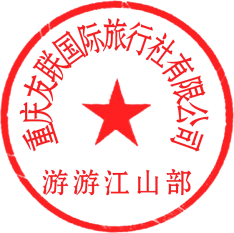 